Инвестиционная площадка 67-05-17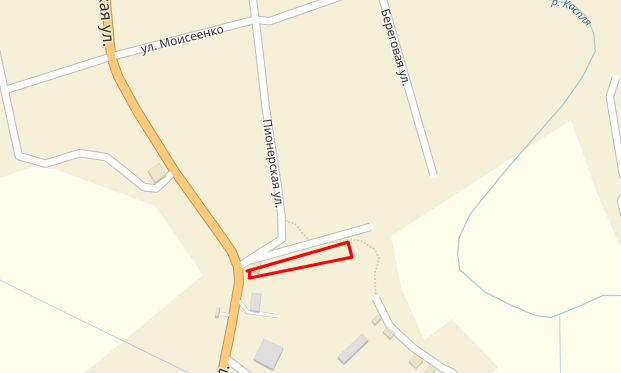 1. Месторасположение:- Смоленская область, г.Демидов, ул.Пионерская;-  расстояние до г. Смоленск: 95 км;-  расстояние до г. Москва: 452 км.2. Характеристика участка:- площадь: 0,25 га;- категория земель: земли населенных пунктов;-приоритетное направление использования: производственное назначение;- форма собственности: государственная.3. Подъездные пути:- автодорога Ольша-Велиж-Невель на расстоянии 9,5 км;4. Инженерные коммуникации:- газоснабжение: нет;- электроснабжение: точка подключения расположена 0,01км; от земельного участка, максимальная мощность 1500 кВт, стоимость технологического присоединения – 550 руб. (до 0.3 м);- водоснабжение: скважина, стоимость технологического присоединения – 17228 руб./м.п.;- водоотведение: отстойник накопитель.5.Условия приобретения:- аренда: 2636448 руб.;- выкуп: 1054579,2 руб.